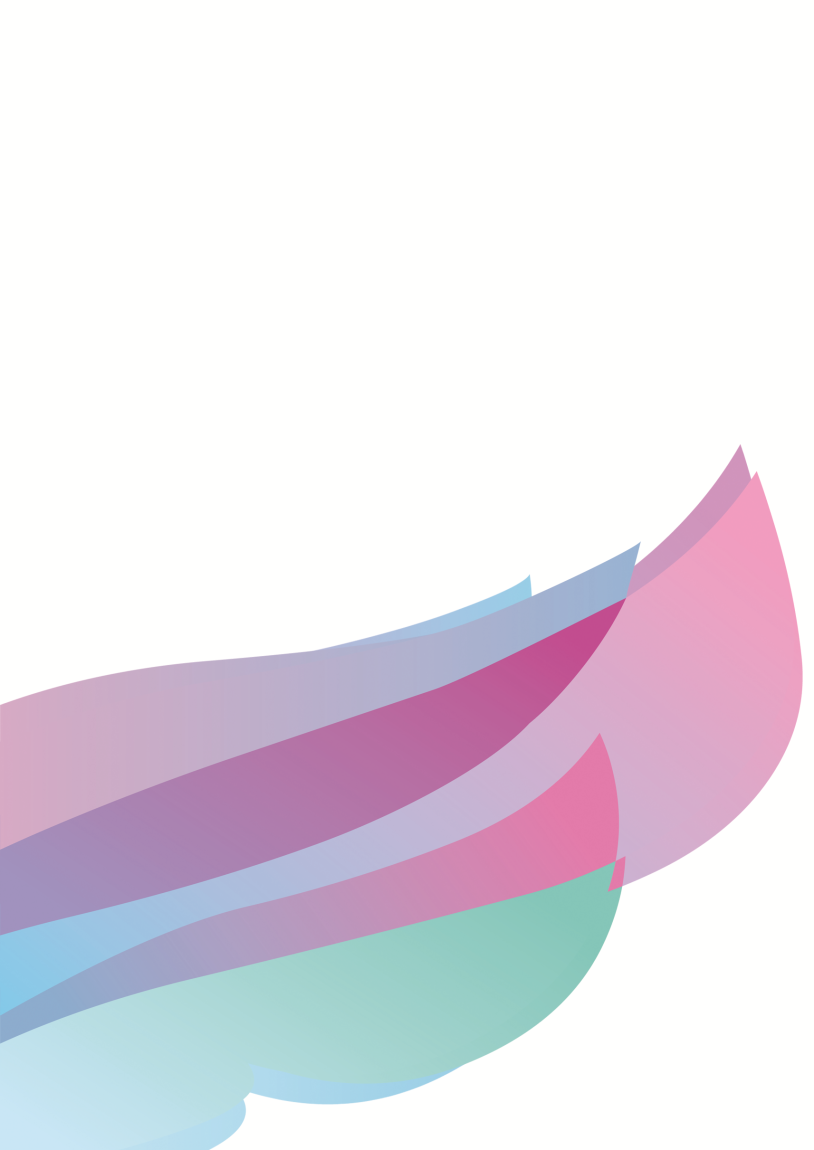 Форма заявки*______________________*В случае исполнения статьи (тезисов) авторским коллективом, заявка направляется от каждого соавтора отдельно.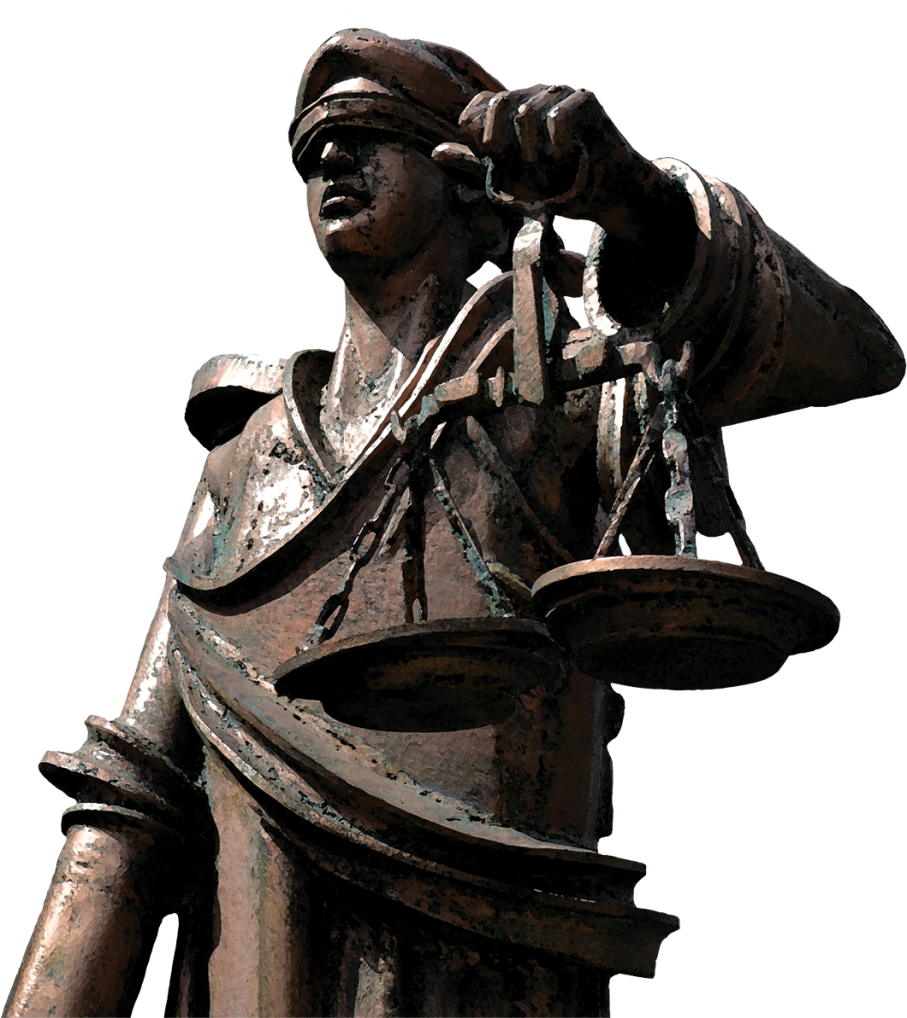 Заявка на участие во всероссийской научно-практической конференции «Конституция Российской Федерации и отраслевое законодательство»Фамилия, имя, отчество (полностью)Научный руководитель (ФИО, должность, ученая степень, ученое звание, место работы)Место работы/учебы (без сокращений)Адрес (с почтовым индексом)Телефон контакта:- рабочий- мобильныйАдрес электронной почты – e-mail (ОБЯЗАТЕЛЬНО!)Название тезисовФорма участия (очная/ очная (видеоконференцсвязь)